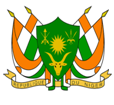 REPUBLIQUE DU NIGERMonsieur le Président,Le Niger souhaite la chaleureuse bienvenue à la délégation luxembourgeoise et la félicite pour la présentation de son rapport national, qui décrit les progrès réalisés par le Luxembourg depuis son dernier passage à l’EPU.Le Niger félicite particulièrement le Luxembourg pour la ratification, en avril 2022, de la Convention internationale pour la protection de toutes les personnes contre les disparitions forcées.Nous prenons également note des mesures prises pour assurer l’inclusion sociale des réfugiés et migrants, notamment la mise en place d’un nouveau département dédié à l’intégration, qui offre deux programmes d’intégration visant à faciliter l’orientation des nouveaux arrivants au Luxembourg et leur participation à la vie sociétale, culturelle et politique.Pour encourager ces acquis, et dans un esprit de dialogue constructif, le Niger recommande au Luxembourg de ratifier la Convention internationale sur la protection des droits de tous les travailleurs migrants et des membres de leur famille.Enfin, ma délégation souhaite à la délégation du Luxembourg un examen couronné de succès.Je vous remercie.